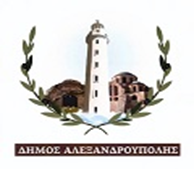 ΕΛΛΗΝΙΚΗ ΔΗΜΟΚΡΑΤΙΑ                                                                 Αλεξανδρούπολη 7/12/2023ΝΟΜΟΣ  ΕΒΡΟΥ						         Αριθ. πρωτ. 41824ΔΗΜΟΣ ΑΛΕΞΑΝΔΡΟΥΠΟΛΗΣΠΙΝΑΚΑΣ  ΑΠΟΡΡΙΠΤΕΩΝΑΝΑΚΟΙΝΩΣΗ ΣΟΧ6/2023ΚΩΔΙΚΟΣ ΘΕΣΗΣ: 103, 104ΕΙΔΙΚΟΤΗΤΑ: ΚΩΔ: 103 ΥΕ ΣΥΝΟΔΟΙ ΑΠΟΡΡΙΜΜΑΤΟΦΟΡΩΝ,                                                                ΚΩΔ: 104  ΥΕ ΠΡΟΣΩΠΙΚΟΥ ΚΑΘΑΡΙΟΤΗΤΑΣ ΕΞΩΤΕΡΙΚΩΝ ΧΩΡΩΝ     Η ΕΠΙΤΡΟΠΗ                     Η ΠΡΟΕΔΡΟΣ                                                                                   ΤΑ ΜΕΛΗΙΝΤΖΕΠΕΛΙΔΟΥ         ΕΛΕΝΗ                                         ΠΑΠΑΔΟΠΟΥΛΟΥ    ΕΙΡΗΝΗ           	ΑΡΑΜΠΑΤΖΗ  EYΘΥΜΙΑ	   Α/ΑΕΠΙΘΕΤΟΟΝΟΜΑΑΙΤΙΟΛΟΓΙΑΚΩΔ1ΤΕΡΖΗΣ ΚΩΝΣΤΑΝΤΙΝΟΣΣώρευση θέσεων διαφορετικών κατηγοριών προσωπικού σε μία αίτηση 102,1032ΒΑΣΙΛΕΙΑΔΟΥ ΤΑΜΑΡΑΚώλυμα 3μήνου Π.Δ.1464/20041033ΤΟΥΡΑΤΖΙΔΗΣΝΙΚΟΛΑΟΣΚώλυμα 3μήνου Π.Δ.1464/2004103,1044ΚΟΝΤΟΥΕΛΕΝΗΚώλυμα 3μήνου Π.Δ.1464/2004103,1045ΓΡΗΓΟΡΙΑΔΗΣΓΕΩΡΓΙΟΣΚώλυμα 3μήνου Π.Δ.1464/2004103,1046ΠΑΡΙΣΗΣΜΕΝΕΛΑΟΣΚώλυμα 3μήνου Π.Δ.1464/2004103,1047ΝΙΚΟΛΑΪΔΗΣΑΛΕΝΚώλυμα 3μήνου Π.Δ.1464/2004103,1048ΚΕΧΑΓΙΑΣΑΘΑΝΑΣΙΟΣΚώλυμα 3μήνου Π.Δ.1464/2004103,1049ΚΩΝΣΤΑΝΤΙΝΙΔΗΣΠΑΥΛΟΣΚώλυμα 3μήνου Π.Δ.1464/2004103,10410ΑΜΕΤΟΓΛΟΥ ΧΑΣΑΝΚώλυμα 3μήνου Π.Δ.1464/2004103,10411ΙΟΒΛΕΒΑΚΡΙΣΤΙΝΑΑΝΕΥ ΕΛΛΗΝΙΚΗΣ ΙΘΑΓΕΝΕΙΑΣ103,10412ΔΕΛΗΜΠΑΛΤΑΣΓΕΩΡΓΙΟΣΚώλυμα 3μήνου Π.Δ.1464/200410413ΤΣΑΧΙΡΙΔΗΣΙΩΑΝΝΗΣΚώλυμα 3μήνου Π.Δ.1464/200410414ΚΑΠΑΓΕΡΙΔΟΥΧΡΙΣΤΙΝΑΚώλυμα 3μήνου Π.Δ.1464/200410415DEBROVAELIDAΑΝΕΥ ΕΛΛΗΝΙΚΗΣ ΙΘΑΓΕΝΕΙΑΣ104